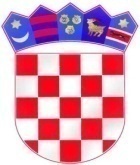              REPUBLIKA HRVATSKA    KRAPINSKO - ZAGORSKA ŽUPANIJA       OPĆINA KRALJEVEC NA SUTLI              NAČELNICA OPĆINEKLASA: 023-05/19-11/01URBROJ: 2135-02-19-01Kraljevec na Sutli, 05.11.2019.	Na temelju članka 49. Statuta Općine Kraljevec na Sutli ("Službeni glasnik Krapinsko-zagorske županije", broj: 32/17 i 13/18) i članka 9. Pravilnika o stipendiranju učenika i studenata (KLASA:021-05/18-01/08, URBROJ:2135-02-18-01 od 24.04.2018.godine), Načelnica Općine Kraljevec na Sutli, objavljuje  NATJEČAJ 
za dodjelu učeničkih i studentskih stipendija za školsku/ akademsku godinu 2019./2020.I. Za školsku/akademsku godinu 2019./2020., dodijelit će se: 7 novih stipendija za učenike srednjih škola u visini od 300,00 kuna mjesečno, 3 nove stipendije za studente u visini od 400,00 kuna mjesečno.1/ Pravo na stipendiju iz točke I. ovog Natječaja mogu ostvariti redoviti učenici 	srednjih škola i redoviti studenti koji zadovoljavaju sljedeće uvjete: učenici i studenti državljani Republike Hrvatske s prebivalištem na području Općine             Kraljevec na Sutli, učenici i studenti koji nemaju odobrenu stipendiju ili kredit po drugoj osnovi. 2/ Kriteriji za dodjelu stipendija iz točke I. ovog Natječaja su: a) Opći uspjeh u prethodnoj školskoj ili akademskoj godini te ostvaren broj ECTS bodova u     prethodnoj akademskoj godini za studente narednih godina studija ( za studente prve     godine u obzir se uzima uspjeh tijekom srednjoškolskog obrazovanja), b) Sudjelovanje na natjecanjima, znanstvenim ili znanstveno – stručnim skupovima,  osvojene     nagrade, postignuti rezultati, objavljeni radovi, c) posebne okolnosti regulirane Pravilnikom o stipendiranju učenika i studenata.3/ Podnositelji zahtjeva dužni su priložiti sljedeće dokumente: 	1. životopis podnositelja zahtjeva, 
	2.  uvjerenje o prebivalištu učenika ili studenta koji se javlja na natječaj
 	     ( preslika i original na uvid),
	 3. domovnica učenika ili studenta koji se javlja na natječaj (preslika),
	 4. potvrda obrazovne ustanove o upisu na redovno školovanje, 
 	5. svjedodžba (preslika) prethodnog razreda, a studenti ovjerenu potvrdu obrazovne 	    ustanove o ostvarenom prosjeku ocjena i ostvarenom broju ECTS bodova za 	  	    prethodnu godinu studija (2018./2019.),
	6. izjava o članovima zajedničkog domaćinstva (obrazac podići uz zahtjev za 	  	    stipendiju ili na Internet stranici Općine Kraljevec na Sutli 	 	 	 	    www.kraljevecnasutli.hr), 
	7. izjava da prijavitelj ne prima stipendiju po drugoj osnovi (obrazac podići uz zahtjev 	    za stipendiju ili na Internet stranici Općine Kraljevec na Sutli 	 	 		    www.kraljevecnasutli.hr),
	8. potvrda, odnosno uvjerenje o primanjima članova domaćinstva koju su u radnom 	    odnosu(prosjek zadnja 3 mjeseca) ili potvrda Zavoda za zapošljavanje (ukoliko je 	    netko od članova nezaposlen) ili potvrda Centra za socijalnu skrb o ostvarivanju 	    prava (ukoliko ostvaruje neko pravo sukladno Zakonu o socijalnoj skrbi) ili potvrda 	    Porezne uprave o visini dohotka za članove domaćinstva,
	9. ostala dokumentacija koja je nužna za uredno provođenje postupka za dodjelu 	   stipendije.- ostala dokumentacija ukoliko ju podnositelj zahtjeva posjeduje, a po kojoj učenik/student ostvaruje dodatne bodove:
	10. potvrda o redovnom školovanju brata/sestre koji žive u zajedničkom domaćinstvu, 
 	11. rješenje o utvrđivanju invaliditeta i odgovarajuća medicinska dokumentacija,
 	12. odgovarajuća potvrda za umrle, nestale ili nepoznate roditelje (za umrle: preslika 	      izvoda iz matične knjige umrlih, za nepoznate: preslika rodnog lista, izjava),
	13. dokaze o postignutim uspjesima na natjecanju  u protekloj školskoj/akademskoj 	      godini 2018./2019.II. Zahtjev za dodjelu stipendije podnosi se na propisanom obrascu koji se može podignuti u Jedinstvenom upravnom odjelu Općine Kraljevec na Sutli, Kraljevec na Sutli 132, 49294 Kraljevec na Sutli ili preuzeti na Internet stranicama Općine Kraljevec na Sutli www.kraljevecnatusli.hr, kao i potrebne izjave koje se prilažu uz predmetni zahtjev. III.Rok za podnošenje zahtjeva je 8 dana od dana objave, odnosno do 13. studeni 2019. godine, a dostavlja se na adresu: Općina Kraljevec na Sutli, Povjerenstvo za dodjelu stipendija, Kraljevec na Sutli 132, 49294 Kraljevec na Sutli, s naznakom: "NATJEČAJ ZA DODJELU STIPENDIJA".IV.Prijedlog bodovne liste posebno za učenike i posebno za studente, Povjerenstvo za stipendije će objaviti će na oglasnoj ploči Općine Krajevec na Sutli, Kraljevec na Sutli 132, Kraljevec na Sutli i na Internet stranici Općine Kraljevec na Sutli (www.kraljevecnasutli.hr). V.Prava i obaveze korisnika stipendije utvrđuju se ugovorom koji se s kandidatima potpisuju za razdoblje školske/akademske godine 2019./2020.Načelnica								Općine Kraljevec na Sutli								      Danijela Pongrac 